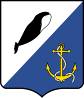 АДМИНИСТРАЦИЯПРОВИДЕНСКОГО ГОРОДСКОГО ОКРУГАПОСТАНОВЛЕНИЕВ целях исполнения подпункта 3.1. пункта 3 Плана первоочередных мероприятий (действий) по обеспечению устойчивого развития экономики Провиденского городского округа в условиях ухудшения ситуации в связи с распространением новой коронавирусной инфекции, утвержденного распоряжением Главы Администрации Провиденского городского округа от 31 марта 2020 года № 118, Администрация Провиденского городского округаПОСТАНОВЛЯЕТ:1.	Внести в Постановление Администрации Провиденского городского округа от 06 мая 2016 года № 116 «Об утверждении муниципальной программы «Стимулирование экономической активности населения Провиденского городского округа на 2016-2020» следующие изменения:        1.1 в Паспорте Программы абзац «Объёмы бюджетных ассигнований Программы» изложить в следующей редакции:«»;1.2 в Подпрограмме «Поддержка малого и среднего предпринимательства в Провиденском городском округе»:            а) в Паспорте абзац «Объёмы  бюджетных ассигнований Подпрограммы» изложить в следующей редакции: «»;             б) раздел IV «Ресурсное обеспечение Подпрограммы» изложить в следующей редакции:«Всего по Подпрограмме составляет 1700,0 тыс. рублей, в том числе по годам:2016 год – 400,0 тыс. рублей;2017 год – 400,0 тыс. рублей;2018 год – 200,0 тыс. рублей;2019 год – 200,0 тыс. рублей;2020 год – 300,0 тыс. рублей».         2. Признать утратившим силу постановление Администрации Провиденского городского округа от 28.04.2020 г. № 105 «О внесении изменений в постановление Администрации Провиденского городского округа от 06 мая 2016 года № 116 «Об утверждении муниципальной программы «Стимулирование экономической активности населения Провиденского городского округа на 2016-2020».           3. Обнародовать настоящее постановление на сайте Провиденского городского округа.4.	Контроль за исполнением настоящего постановления возложить на Управление финансов, экономики и имущественных отношений администрации Провиденского городского округа (Веденьева Т.Г.).Глава Администрации				                              С.А. ШестопаловПодготовлено:	М.Б. СапрыкинаСогласовано:	Е.С. Пожидаева	Д.В. Рекун                                                                                               Разослано: дело, Управление финансов, экономики и имущественных отношений.от 28 апреля 2020 г.                    № 106пгт. ПровиденияО внесении изменений в постановление Администрации Провиденского городского округа от 06 мая 2016 года № 116 «Об утверждении муниципальной программы «Стимулирование экономической активности населения Провиденского городского округа на 2016-2020»Объёмы бюджетных ассигнований ПрограммыОбщий объем бюджетных ассигнований Муниципальной программы составляет 16439,6 тыс. рублей, из них по годам:2016 год  - за счет средств окружного бюджета 2558,2 тыс. рублей; за счет средств местного бюджета – 402,7 тыс. рублей; 2017 год – за счет средств окружного бюджета – 1362,5 тыс. рублей;за счет средств местного бюджета – 403,4 тыс. рублей;2018 год – за счет средств окружного бюджета – 1603,0 тыс. рублей;за счет средств местного бюджета – 201,8 тыс. рублей;2019 год - за счет средств окружного бюджета – 1779,4 тыс. рублей;за счет средств местного бюджета – 401,8 тыс. рублей;2020 год - за счет средств окружного бюджета – 2264,5 тыс. рублей;за счет средств местного бюджета – 5462,3 тыс. рублей;Объёмы бюджетных ассигнований ПодпрограммыВсего по Подпрограмме составляет 1700,0 тыс. рублей, из них по годам:2016 год – 400,0 тыс. рублей;2017 год – 400,0 тыс. рублей;2018 год – 200,0 тыс. рублей;2019 год – 400,0 тыс. рублей;2020 год – 300,0 тыс. рублей